FICHE D’EVALUATIONNom et prénom de l’alternant :Formation suivie :Date :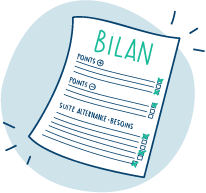 ObjectifsCompétences à acquérirBilanObservationsExemple :Contribuer aux missions de contrôle et d’engagement financierExemple :AutonomieForce de propositionRigueur pour la gestion des données chiffréesExemple :AcquisesNon acquisesA renforcer